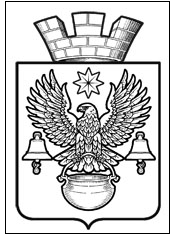 ПОСТАНОВЛЕНИЕАДМИНИСТРАЦИИ  КОТЕЛЬНИКОВСКОГО ГОРОДСКОГО ПОСЕЛЕНИЯ                 КОТЕЛЬНИКОВСКОГО МУНИЦИПАЛЬНОГО   РАЙОНА  ВОЛГОГРАДСКОЙ ОБЛАСТИот   13.06.2018г.                                                                                                             № 484Об утверждении муниципальной программы «Развитие и поддержка малого и среднего предпринимательства  в Котельниковском  городском  поселении на 2018-2022 годы В соответствии с Федеральным законом от 24 июля 2007 года №209-ФЗ «О развитии малого и среднего предпринимательства в Российской Федерации», Федеральным законом от 06.10.2003 года №131-ФЗ «Об общих принципах организации местного самоуправления в Российской Федерации», в целях обеспечения развития и поддержки малого предпринимательства на территории  Котельниковского городского поселения, администрация  Котельниковского городского поселенияПОСТАНОВЛЯЕТ:1. Утвердить муниципальную  программу «Развитие и поддержка малого и среднего предпринимательства в Котельниковском городском поселении на 2018-2022 годы».2. Утвердить План мероприятий  муниципальной  Программы (приложение 1);3. Признать утратившим силу:3.1. Постановление администрации Котельниковского городского поселения Котельниковского муниципального района Волгоградской области  от 20.12.2017 г. №1090  «Об утверждении муниципальной программы  «Развитие и поддержка малого и  среднего предпринимательства  в  Котельниковском  городском  поселении на 2018-2020 годы» 4. Отделу финансов, бухгалтерского учета и экономики (оФБУиЭ) Администрации Котельниковского городского поселения разместить настоящее поста​новление на официальном сайте администрации www.akgp.ru  Котельниковского городского поселения Котельниковского муниципального района Волгоградской области.5. Постановление вступает в силу со дня его официального подписания .6. Контроль за исполнением настоящего постановления оставляю за собой. Глава Котельниковскогогородского поселения                                                                               А.Л.ФедоровМуниципальная  программа «Развитие и поддержка малого и среднего предпринимательства в Котельниковском городском поселении на 2018-2022 годы»Паспорт муниципальной  программы «Развитие и поддержка малого и среднего предпринимательства в Котельниковском городском поселении на 2018-2022 годы»ВведениеМалое и среднее предпринимательство составляет одну из наиболее значимых частей местного валового продукта. От развития малого и среднего предпринимательства напрямую зависит социально-экономическое развитие городского поселения. Малые и средние предприятия осуществляют деятельность в областях, где невыгодна и неэффективна деятельность крупных предприятий.В настоящее время появилась необходимость в координации деятельности субъектов малого и среднего предпринимательства, в более эффективном использовании предпринимательства для решения проблем и потребностей Котельниковского городского поселения.Настоящая Программа разработана на основании Федерального Закона от 24.07.2007 № 209-ФЗ «О развитии малого и среднего предпринимательства в Российской Федерации» и направлена на реализацию норм, установленных Конституцией Российской Федерации, предусматривает систему мер, направленных на формирование и реализацию муниципальной политики в сфере поддержки и развития малого и среднего предпринимательства на территории Котельниковского городского поселения.1. Основные цели и задачи ПрограммыОсновная цель настоящей Программы – дальнейшее улучшение условий для развития малого и среднего предпринимательства в Котельниковском городском поселении, содействующих:- устойчивому росту уровня развития малого и среднего предпринимательства в городском поселении;- увеличению доли малого и среднего предпринимательства в экономике городского поселения;- вовлечению в сферу малого и среднего предпринимательства экономически активного населения городского поселения, в том числе молодежи;- увеличению темпов развития малого и среднего предпринимательства в приоритетных для экономики Котельниковского городского поселения направлениях.Основными целями Программы являются:- организационная поддержка и нормативно-правовое обеспечение малого и среднего предпринимательства на территории городского поселения;- совершенствование информационно-консультационной поддержки субъектов малого и среднего предпринимательства и информирования населения по вопросам предпринимательства;- развитие делового партнерства, повышение качества товаров, работ и услуг субъектов малого и среднего предпринимательства, осуществляющих деятельность на территории городского поселения;- привлечение субъектов малого и среднего предпринимательства к поставкам товаров, работ и услуг для муниципальных нужд;- стимулирование занятости, создание и сохранение рабочих мест;- создание условий для открытия новых субъектов предпринимательской деятельности на территории городского поселения.2. Система программных мероприятий1. Организационная поддержка и нормативно-правовое обеспечение малого и среднего предпринимательства на территории городского поселения.Эффективная поддержка малого и среднего предпринимательства требует оказания организационной помощи и постоянного совершенствования нормативно-правовой базы. Организационная поддержка, предусмотренная настоящей Программой, предполагает своевременное информирование субъектов малого и среднего предпринимательства о действиях органов местного самоуправления городского поселения по вопросам, затрагивающим их интересы, а также оказание организационного содействия в оформлении необходимых документов при осуществлении предпринимательской деятельности.2. Имущественная поддержка субъектов малого и среднего предпринимательства.Оказание имущественной поддержки субъектам малого и среднего предпринимательства осуществляется в форме передачи во владение и (или) в пользование муниципального имущества, в том числе земельных участков, зданий, строений, сооружений, нежилых помещений, оборудования, машин, механизмов, установок, транспортных средств, инвентаря, инструментов, на возмездной основе или на льготных условиях.Указанное имущество должно использоваться по целевому назначению.3. Контроль за ходом реализации ПрограммыКонтроль за выполнением Программы осуществляет администрация Котельниковского городского поселения.4. Оценка эффективности реализации ПрограммыЭффективность и результативность мероприятий Программы заключается в позитивных изменениях в сфере малого и среднего предпринимательства и экономике Котельниковского городского поселения, снижении социальной напряженности. Ожидаемыми результатами от реализации программы к 2022 году являются:- увеличение численности субъектов малого и среднего предпринимательства, осуществляющих деятельность на территории поселения на 4,5 %;- увеличение оборота по малым и средним предприятиям на 5-6 %.Основные мероприятия по реализации  Программы поддержки и развития малого и среднего предпринимательства в Котельниковском городском поселении на 2018 – 2022 годыПриложение 1Наименование
ПрограммыМуниципальная программа «Развитие и поддержка малого и среднего предпринимательства в Котельниковском городском поселении на 2018-2022 годы (далее – Программа)Основание для разработки программыФедеральный закон от 24 июля 2007 года №209-ФЗ «О развитии малого и среднего предпринимательства в Российской Федерации»Заказчик ПрограммыАдминистрация  Котельниковского городского поселенияРазработчик ПрограммыАдминистрация Котельниковского городского поселенияЦели и задачи ПрограммыДальнейшее улучшение условий для развития малого и среднего предпринимательства в Котельниковском городском поселении, содействующих:- устойчивому росту уровня развития малого и среднего предпринимательства в городском поселении;- увеличению доли малого и среднего предпринимательства в экономике городского поселения;- вовлечению в сферу малого и среднего предпринимательства экономически активного населения городского поселения, в том числе молодежи;- увеличению темпов развития малого и среднего предпринимательства в приоритетных для экономики  Котельниковского городского поселения направлениях;
Задачи:
- организационная поддержка и нормативно-правовое обеспечение малого и среднего предпринимательства на территории городского поселения;- совершенствование информационно-консультационной поддержки субъектов малого и среднего предпринимательства и информирования населения по вопросам предпринимательства;- развитие делового партнерства, повышение качества товаров, работ и услуг субъектов малого и среднего предпринимательства, осуществляющих деятельность на территории городского поселения;- привлечение субъектов малого и среднего предпринимательства к поставкам товаров, работ и услуг для муниципальных нужд;- стимулирование занятости, создание и сохранение рабочих мест;- создание условий для открытия новых субъектов предпринимательской деятельности на территории городского поселения;Сроки реализации
ПрограммыПрограмма реализуется в 2018-2022 годахОбъёмы и источники       финансирования муниципальной  Программы               Объёмы финансирования муниципальной Программы осуществляются поэтапно за счёт  местного бюджета на общую сумму 100,0 тыс. рублей, в том числе:2018 год - 20,0 тыс. рублей;2019 год - 20,0 тыс. рублей;2020 год - 20,0 тыс. рублей;2021 год - 20,0 тыс. рублей;2022 год - 20,0 тыс. рублейОжидаемые показатели социальной, бюджетной, экономической эффективности– увеличение численности субъектов малого и среднего предпринимательства, осуществляющих деятельность на территории городского поселения на 4,5 %;- увеличение оборота по малым и средним предприятиям на 5-6 %Исполнители ПрограммыАдминистрация Котельниковского городского поселенияОрганизация контроля выполнения ПрограммыОбщий контроль хода реализации Программы осуществляет глава администрации Котельниковского городского поселения№Наименование мероприятийИсточник финансирования и объем (тыс. руб.)Срок исполненияИсполнители1Передача в соответствии с Федеральным законом от 22.07.2008N159-ФЗ и на конкурсной основе свободных зданий, помещений, нежилых сооружений, земельных участков находящихся в муниципальной собственности на возмездной основе во владение и (или) пользование субъектам предпринимательства для осуществления различных видов деятельностиСредства предпринимателейПостоянноАдминистрация Котельниковского городского поселения2Организация закупок на поставку товаров, выполнения работ и услуг для муниципальных нуждМестный бюджетПостоянноАдминистрация  Котельниковскогогородского поселения3Размещение информации на Интернет-сайте о товарах, работах и услугах для муниципальных нуждБез финансированияПостоянноАдминистрация  Котельниковскогогородского поселения4Предоставление субъектам МСП помещений и земельных участков, находящихся в муниципальной собственностиСредства предпринимателейПостоянноАдминистрация  Котельниковскогогородского поселения5.Награждение призами предпринимателей в честь Дня российского предпринимательстваМестныйБюджет2018г.- 20,0 тыс. руб.2019г.- 20,0 тыс. руб.2020г.- 20,0 тыс. руб.2021г.- 20,0 тыс. руб.2022г .- 20 тыс. руб.Администрация  Котельниковскогогородского поселения